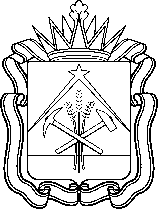 министерство образования кузбассаПРИКАЗОб утверждении доклада о правоприменительной практике за 2023 год В соответствии со статьей 47 Федерального закона от 31.07.2020                 № 248-ФЗ «О государственном контроле (надзоре) и муниципальном контроле в Российской Федерации», пунктом 15 Положения о федеральном государственном контроле (надзоре) в сфере образования», утвержденного Постановлением Правительства Российской Федерации от 25.06.2021 № 997, приказываю:1. Утвердить доклад о правоприменительной практике за 2023 год.2. Сектору по связям с общественностью и медиакоммуникациям Министерства образования Кузбасса обеспечить размещение настоящего приказа на официальном сайте Министерства образования Кузбасса.3. Контроль за исполнением настоящего приказа возложить на заместителя министра О.Б. Лысых.Министр образования Кузбасса 	                                               С.Ю. Балакирева                                                                                   Утверждено                                                                                     приказом Министерства                                                                                     образования Кузбасса                                                                                          от 15.03.2024 № 988Доклад о правоприменительной практике за 2023 годНастоящий доклад подготовлен Министерством образования Кузбасса (далее по тексту – Министерство) в соответствии со статьей 47 Федерального закона от 31.07.2020 № 248-ФЗ «О государственном контроле (надзоре) и муниципальном контроле в Российской Федерации», пунктом 15 Положения о федеральном государственном контроле (надзоре) в сфере образования», утвержденного Постановлением Правительства Российской Федерации             от 25.06.2021 № 997, и содержит результаты обобщения правоприменительной практики Министерства за 2023 год.Сведения, содержащиеся в докладе, являются открытыми, общедоступными и  подлежат размещению на официальном сайте Министерства.1. Общие положенияМинистерство осуществляет государственный контроль (надзор) в сфере образования в соответствии с Федеральным законом от 31.07.2020 № 248-ФЗ «О государственном контроле (надзоре) и муниципальном контроле в Российской Федерации».Государственный контроль (надзор) в сфере образования включает в себя федеральный государственный контроль (надзор) в сфере образования в отношении организаций, осуществляющих образовательную деятельность, зарегистрированных по месту нахождения (индивидуальных предпринимателей, зарегистрированных по месту жительства) на территории Кемеровской области – Кузбасса, за исключением организаций, указанных в пункте 7 части 1 статьи 6 Федерального закона от 29.12.2012 № 273-ФЗ «Об образовании в Российской Федерации» (далее по тексту – ФЗ № 273), и   государственный контроль (надзор) за реализацией органами местного самоуправления полномочий в сфере образования.Предметом федерального государственного контроля (надзора) в сфере образования являются:1) соблюдение обязательных требований, установленных законодательством об образовании, в том числе лицензионных требований к образовательной деятельности и требований, установленных федеральными государственными образовательными стандартами, и требований к выполнению аккредитационных показателей;2) соблюдение требований по обеспечению доступности для инвалидов объектов социальной, инженерной и транспортной инфраструктур и предоставляемых услуг;3) исполнение решений, принимаемых по результатам контрольных (надзорных) мероприятий.Государственный контроль (надзор) за реализацией органами местного самоуправления полномочий в сфере образования осуществляется Министерством в соответствии с положениями Федерального закона                          от 06.10.2003 № 131-ФЗ «Об общих принципах организации местного самоуправления в Российской Федерации».Контролируемыми лицами при осуществлении федерального  государственного контроля (надзора) в сфере образования являются организации, осуществляющие образовательную деятельность, и индивидуальные предприниматели, осуществляющие образовательную деятельность, за исключением индивидуальных предпринимателей, осуществляющих образовательную деятельность непосредственно.Объектом федерального государственного контроля (надзора) в сфере образования является: образовательная деятельность организаций, осуществляющих образовательную деятельность, зарегистрированных по месту нахождения (индивидуальных предпринимателей, зарегистрированных по месту жительства) на территории Кемеровской области – Кузбасса.  Учет объектов федерального государственного контроля (надзора) в сфере образования в 2023 году осуществлялся посредством: а) реестра лицензий на осуществление образовательной деятельности;б) государственной информационной системы «Реестр организаций, осуществляющих образовательную деятельность по имеющим государственную аккредитацию образовательным программам»;в) государственной информационной системы государственного надзора в сфере образования;г) федеральной информационной системы «Федеральный реестр сведений о документах об образовании и (или) о квалификации, документах об обучении»;д) иных государственных и региональных информационных систем путем межведомственного информационного взаимодействия.Общее количество юридических лиц и индивидуальных предпринимателей, деятельность которых подлежит государственному контролю (надзору) в сфере образования со стороны Министерства, на начало отчетного периода составило 2255, органов местного самоуправления, осуществляющих управление в сфере образования, – 33.Ключевым показателем федерального государственного контроля (надзора) в сфере образования является доля организаций, осуществляющих образовательную деятельность, и индивидуальных предпринимателей, осуществляющих образовательную деятельность, за исключением индивидуальных предпринимателей, осуществляющих образовательную деятельность непосредственно, в отношении которых применялись меры, предусмотренные статьей 93.1 Федерального закона «Об образовании в Российской Федерации», такие как лишение государственной аккредитации, аннулирование действия лицензии.Целевое значение указанного ключевого показателя на 2023 год установлено в объеме не более 0,13 %.В отчётном году меры по лишению государственной аккредитации, аннулированию действия лицензии не применялись.Федеральный государственный контроль (надзор) в сфере образования в целях снижения риска причинения вреда (ущерба) установленным законом ценностям реализуется с применением риск-ориентированного подхода.Объекты государственного контроля (надзора) подлежат отнесению к категориям высокого, среднего и низкого риска причинения вреда (ущерба) охраняемым законом ценностям (далее по тексту – категории риска).Критерии отнесения указанных объектов к категориям риска представлены в приложении № 1 к Положению о федеральном государственном контроле (надзоре) в сфере образования, утвержденному Постановлением Правительства Российской Федерации от 25.06.2021 № 997.Отнесение объектов федерального государственного контроля (надзора) к категориям высокого, среднего и низкого риска причинения вреда (ущерба) охраняемым законом ценностям осуществлено Министерством в 2023 году на основе сопоставления его характеристик с утвержденными критериями отнесения объектов государственного контроля (надзора) к категориям риска (приказ Министерства от 29.08.2023 № 2921 «Об отнесении объектов федерального государственного контроля (надзора) в сфере образования к категориям риска»).На основе оценки рисков причинения вреда (ущерба) Министерством были осуществлены профилактические мероприятия и контрольные (надзорные) мероприятия (управление риском причинения вреда (ущерба)). Так, в отношении контролируемых лиц, деятельность которых отнесена к категории высокого риска, предусмотрено проведение обязательных профилактических визитов в срок не позднее одного года со дня принятия решения об отнесении объекта государственного контроля (надзора) к категории высокого риска.Министерством в 2023 году был организован постоянный мониторинг (сбор, обработка, анализ и учет) сведений, используемых для оценки и управления рисками причинения вреда (ущерба).2. Обобщение практики осуществления Министерством образования Кузбасса государственного контроля (надзора) в сфере образования за 2023 годВ связи с мораторием, установленным Постановлением Правительства Российской Федерации от 10.03.2022 № 336 «Об особенностях организации и осуществления государственного контроля (надзора), муниципального контроля», в 2023 году контрольные (надзорные) мероприятия в форме проверок (как плановых, так и внеплановых) в рамках федерального государственного контроля (надзора) в сфере образования (ФГКНСО), а также государственного контроля (надзора) за реализацией органами местного самоуправления полномочий в сфере образования (ГКНОМСУ), в 2023 году не проводились.В 2023 году жалобы на решения Министерства, действия (бездействия) его должностных лиц при осуществлении государственного контроля (надзора) в сфере образования не поступали.Таблица 1. Протоколы об административных нарушениях и результаты их рассмотрения* – комиссия по делам несовершеннолетних;Протоколы об административных правонарушениях, предусмотренных статьями 5.57, 9.13 (в части уклонения от исполнения требований к обеспечению доступности для инвалидов объектов образования и предоставляемых услуг в сфере образования), частями 3, 4 статьи 14.1, частью 2 статьи 18.19, частью 1 статьи 19.4, статьей 19.4.1, частью 1 статьи 19.5, статьями 19.6, 19.20, частью 1 статьи 19.26, частями 1-3, 5 статьи 19.30, статьями 19.30.1, 19.30.2 Кодекса Российской Федерации об административных правонарушениях, Министерством в 2023 году не составлялись.Основным направлением деятельности Министерства образования Кузбасса как органа контроля (надзора) является профилактическая работа, направленная на устранение условий, причин и факторов, способных привести к нарушениям обязательных требований.На основании утвержденной Министерством образования Кузбасса Программы профилактики рисков причинения вреда (ущерба) охраняемым законом ценностям в 2023 году было проведено 109 профилактических визитов, в рамках которых организации были проинформированы об обязательных требованиях, предъявляемых к образовательной деятельности, а также о видах, содержании и интенсивности контрольных (надзорных) мероприятий, проводимых в отношении объекта контроля с учетом категории риска, к которой он отнесен.Также в рамках Программ профилактики в течение года проводилось информирование, консультирование проверяемых лиц по вопросам соблюдения ими законодательства Российской Федерации.В 2023 году при осуществлении федерального государственного контроля (надзора) в сфере образования проведено 8 контрольных (надзорных) мероприятий в форме наблюдения за соблюдением обязательных требований (мониторинга безопасности), которыми были охвачены 360 объектов контроля (надзора).По результатам проведённых мониторингов безопасности направлено 237 предостережений о недопустимости нарушения обязательных требований, связанных с возможным отсутствием:соответствующего установленным требованиям официального сайта в Информационно-телекоммуникационной сети «Интернет»;обязательных сведений в информационной системе «Федеральный реестр сведений о документах об образовании и (или) о квалификации, документах об обучении»;разработанных и утвержденных в соответствии с частями 2, 3, 5 статьи 12 Федерального закона «Об образовании в Российской Федерации» образовательных программ профессионального обучения водителей транспортных средств, согласованных с Государственной инспекцией безопасности дорожного движения Министерства внутренних дел Российской Федерации и размещенных на официальном сайте образовательной организации в информационно-телекоммуникационной сети «Интернет»;локальных нормативных актов, содержащих нормы, регулирующие образовательные отношения, соответствующих требованиям статьи 30 Федерального закона от 29.12.2012 № 273-ФЗ «Об образовании в Российской Федерации»;в штате организации или на ином законном основании педагогических работников, имеющих профессиональное образование, обладающих соответствующей квалификацией;разработанных и утвержденных в соответствии с частями 2, 3, 5, 6.1-6.6 статьи 12 Федерального закона от 29.12.2012 № 273-ФЗ «Об образовании в Российской Федерации» образовательных программ начального, основного, среднего общего образования.В соответствии с Программой профилактики нарушений обязательных требований законодательства Российской Федерации в сфере образования на 2023 год были организованы и проведены следующие профилактические мероприятия:телефонные «горячие линии» по актуальным вопросам соблюдения требований законодательства в сфере образования (первая пятница каждого месяца);телефонная «горячая линия» по вопросам соблюдения порядка проведения государственной итоговой аттестации (в период проведения государственной итоговой аттестации);индивидуальные консультации (в т. ч. телефонные) для родителей (законных представителей) обучающихся (вторая пятница каждого месяца);индивидуальные консультации (в т. ч. телефонные) для руководителей, заместителей руководителей организаций, осуществляющих образовательную деятельность, на базе Министерства образования Кузбасса (третья пятница каждого месяца);индивидуальные консультации (в т. ч. телефонные) для руководителей и работников организаций негосударственного сектора и индивидуальных предпринимателей, осуществляющих (планирующих осуществлять) образовательную деятельность по программам дошкольного и дополнительного образования, в рамках реализации плана мероприятий («дорожной карты») по содействию развитию конкуренции в Кемеровской области – Кузбассе, утвержденного распоряжением Губернатора Кемеровской области – Кузбасса от 12.12.2019 № 118-рг (более 50 участников);в рамках «Дней Министерства» в Березовском, Прокопьевском городских округах, Беловском, Ижморском, Новокузнецком, Яйском, Мариинском муниципальных округах выездные комплексные семинары-консультации для руководителей, заместителей руководителей, педагогических работников образовательных организаций, специалистов органов управления образованием по различной тематике;в рамках организованных Министерством физической культуры и спорта Кузбасса, Кузбасской торгово-промышленной палатой совещаний с руководителями физкультурно-спортивных организаций, консультации по вопросам реорганизации физкультурно-спортивных организаций в учреждения дополнительного образования, соблюдения законодательства Российской Федерации в сфере образования;тематический семинар-консультация для организаций системы ДОСААФ России по вопросу соблюдения ими законодательства Российской Федерации в сфере образования;семинар-консультация для частных автошкол по теме: «Типичные нарушения требований законодательства Российской Федерации в сфере образования».На официальном сайте Министерства регулярно публиковались:комментарии об изменениях в законодательстве Российской Федерации в сфере образования (12 шт.).Также на официальном сайте Министерства опубликован Перечень нормативных правовых актов (их отдельных положений) в сфере общего образования, среднего профессионального образования и соответствующего дополнительного профессионального образования, профессионального обучения, дополнительного образования детей и взрослых, содержащих обязательные требования, оценка соблюдения которых осуществляется органами государственной власти субъектов Российской Федерации, осуществляющими переданные полномочия Российской Федерации в сфере образования, в рамках федерального государственного контроля (надзора) в сфере образования», утвержденный Министерством просвещения Российской Федерации 17.07.2023.3. Типичные нарушения обязательных требованийзаконодательства об образованииПо результатам проведённых мониторингов безопасности выявлены следующие нарушения обязательных требований, связанные с возможным отсутствием:соответствующего установленным требованиям официального сайта в Информационно-телекоммуникационной сети «Интернет»;обязательных сведений в информационной системе «Федеральный реестр сведений о документах об образовании и (или) о квалификации, документах об обучении»;разработанных и утвержденных в соответствии с частями 2, 3, 5 статьи 12 Федерального закона «Об образовании в Российской Федерации» образовательных программ профессионального обучения водителей транспортных средств, согласованных с Государственной инспекцией безопасности дорожного движения Министерства внутренних дел Российской Федерации и размещенных на официальном сайте образовательной организации в информационно-телекоммуникационной сети «Интернет»;локальных нормативных актов, содержащих нормы, регулирующие образовательные отношения, соответствующих требованиям статьи 30 Федерального закона от 29.12.2012 № 273-ФЗ «Об образовании в Российской Федерации»;в штате организации или на ином законном основании педагогических работников, имеющих профессиональное образование, обладающих соответствующей квалификацией;разработанных и утвержденных в соответствии с частями 2, 3, 5, 6.1-6.6 статьи 12 Федерального закона от 29.12.2012 № 273-ФЗ «Об образовании в Российской Федерации» образовательных программ начального, основного, среднего общего образования.От«15» марта 2024 г.№988г. КемеровоОснование составления протокола№ п/пКоличество протоколов, лицо, совершившее правонарушение (гражданин, должностное/юридическое лицо)Результат рассмотрения протокола судебным органом или КДН*Нарушение установленного законодательством об образовании порядка проведения государственной итоговой аттестации(ч. 4 ст. 19.30 КРФобАП)ГИА – государственная итоговая аттестация;ППЭ – пункт приема экзамена.15, в отношении организаторов ППЭ3 – производство прекращено (истечение срока давности привлечения к административной ответственности);2 – устное замечаниеНарушение установленного законодательством об образовании порядка проведения государственной итоговой аттестации(ч. 4 ст. 19.30 КРФобАП)ГИА – государственная итоговая аттестация;ППЭ – пункт приема экзамена.214, в отношении участников ГИА10 – административный штраф;3 – устное замечание;1 – производство прекращено (истечение срока давности привлечения к административной ответственности)Непредставление в государственный орган сведений (информации), представление которых предусмотрено законом и необходимо для осуществления этим органом (должностным лицом) его законной деятельности (ст. 19.7 КРФобАП)312, в отношении юридических лиц11 – предупреждение;1 – административный штраф